Volunteer Reimbursement Claim Form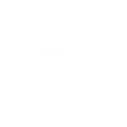 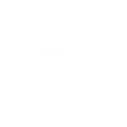 Volunteer DetailsVolunteer DetailsVolunteer DetailsVolunteer DetailsNameDateThe below statement represents an accurate account of my expenses in carrying out my assigned volunteer duties. Receipts are attached for specific items.The below statement represents an accurate account of my expenses in carrying out my assigned volunteer duties. Receipts are attached for specific items.The below statement represents an accurate account of my expenses in carrying out my assigned volunteer duties. Receipts are attached for specific items.The below statement represents an accurate account of my expenses in carrying out my assigned volunteer duties. Receipts are attached for specific items.DateItem/DescriptionReceipt or 
Invoice No.$ AmountTotal Expenses:Total Expenses:Total Expenses:$Reimbursement Approval Reimbursement Approval Name of club representativeSignature of club representativeReimbursement received by volunteer$Date reimbursedSignature of volunteer